Приложение 5 к Инструкции по электроснабжению и применению электрооборудования в проветриваемых ВМП тупиковых выработках шахт, опасных по газу (п. 2.6)СХЕМА ЭЛЕКТРОСНАБЖЕНИЯ ТУПИКОВОЙ ВЫРАБОТКИ ПРИ РЕЗЕРВИРОВАНИИ ВМП ОТ РАЗЛИЧНЫХ ПУПП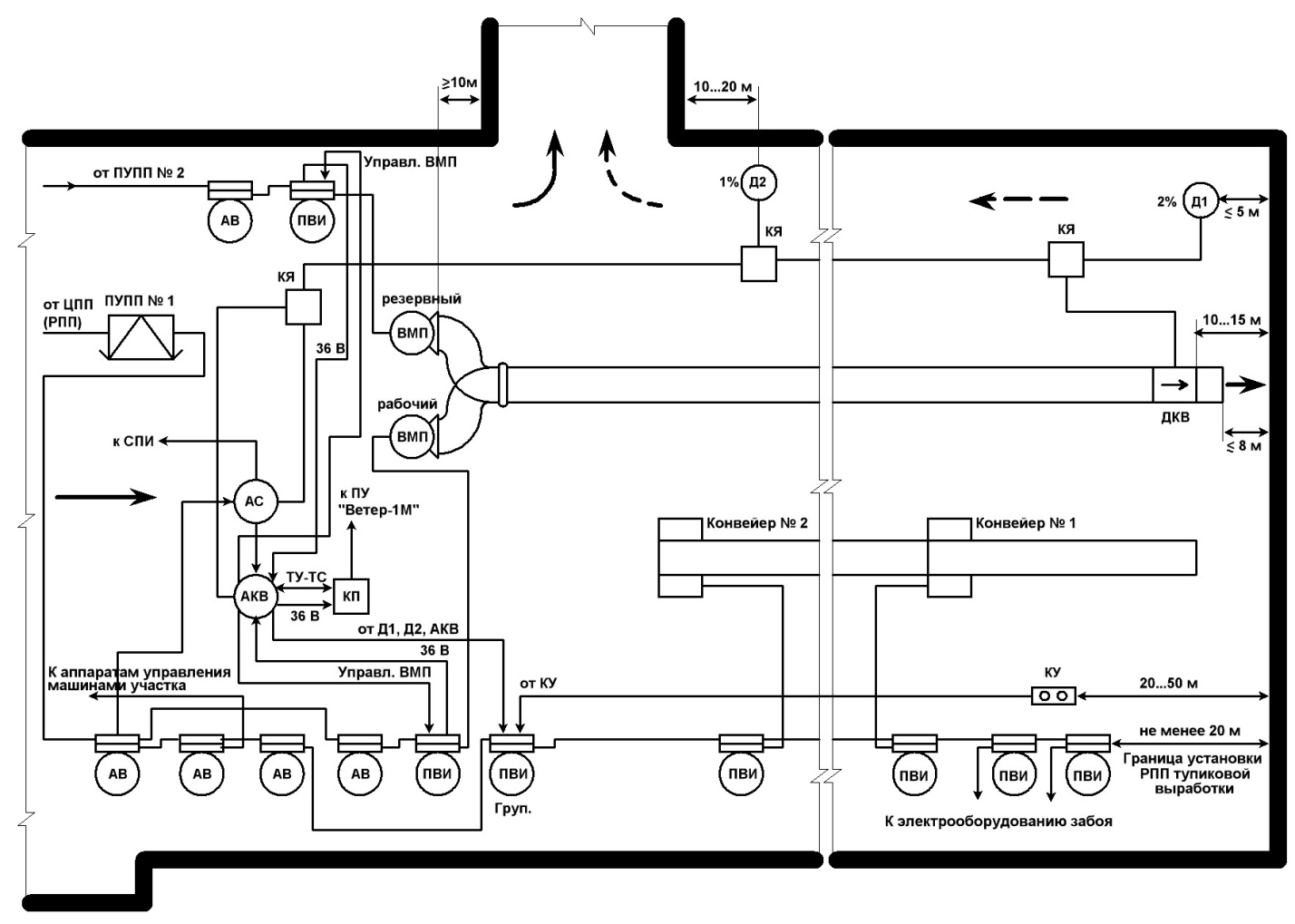 